Министерство науки и высшего образования Российской Федерации Федеральное государственное бюджетное образовательное учреждение высшего образования «Тверской государственный университет» Государственное автономное образовательное учреждение высшего образования Ленинградской области «Ленинградский государственный областной университет им. А.С. Пушкина»Межвузовская научно-практическая конференция магистрантов  «СОВРЕМЕННЫЙ МИР ПСИХОЛОГИИ ГЛАЗАМИ МОЛОДОГО УЧЕНОГО»14 декабря 2021 года(смешанный формат: on-line – MS Teams, off-line – г. Тверь, Студенческий пер., 12 (корпус Б) ауд. 425)Тверь2021ПЛЕНАРНОЕ ЗАСЕДАНИЕ10:00 10.15– Открытие конференцииПриветственное словоБариляк Ирина Анатольевна - декан факультета психологии, кандидат психологических наук, доцент, руководитель ООП 37.04.01 «Психология» профиль «Психологическое консультирование» (г. Тверь, ТвГУ)Жалагина Татьяна Анатольевна - зав. кафедрой «Психология труда и клиническая психология», доктор психологических наук, профессор (г. Тверь, ТвГУ)Короткина Елена Дмитриевна - зав. кафедрой «Психология», кандидат психологических наук, доцент (г. Тверь, ТвГУ)Демиденко Надежда Николаевна - профессор кафедры «Психология труда и клиническая психология», доктор психологических наук, доцент, руководитель ООП 37.04.01 «Психология» профиль «Психология труда и управления, организационная психология» (г. Тверь, ТвГУ)Куницына Ирина Анатольевна - зав. кафедрой психологии развития и образования ЛГУ им. А С. Пушкина, кандидат психологических наук, доцент (Санкт-Петербург, ЛГУ им. А С. Пушкина)10.15 – 11.45 Доклады и сообщения10.15–10.30 К вопросу о формате исследования в психологическом консультированииСучкова Ольга Владимировна – кандидат психологических наук, доцент кафедры «Психология», руководитель СНО факультета психологии (г.Тверь, ТвГУ)10.30-10.45 Формирование и проявление профессионального стресса у субъектов трудаЛыса Мария Викторовна – магистрант 2 курса (г.Тверь, ТвГУ)10.45-11.00 Фиксация личности в контексте теории психосексуального развития: проблема диагностики»Константинова Светлана Сергеевна магистрант 2 курса (г.Тверь, ТвГУ)11.00–11.15 Эмоциональные особенности созависимых женщин разных возрастных группШаповалов Вадим Владимирович магистрант 2 курса (г. Санкт-Петербург, ЛГУ им. А.С. Пушкина) 11.15-11.30 Неоптимальный тип отношения к беременности как фактор девиантного материнстваХрисанхова Елизавета Андреевна магистрант 2 курса (г.Тверь, ТвГУ)11.30 – 11.45 Личностные детерминанты лидерского потенциала обучающихся экономического колледжаСафронова Дарьяна Андреевна магистрант 2 курса (г. Санкт-Петербург, ЛГУ им. А.С. Пушкина) 12.00 – 13.45 Работа секций СЕКЦИЯ №1 «ПСИХОЛОГИЧЕСКИЕ ОСОБЕННОСТИ ОРГАНИЗАЦИИ И СУБЪЕКТА ТРУДА В УСЛОВИЯХ ГЛОБАЛЬНЫХ ИЗМЕНЕНИЙ: ПРОБЛЕМЫ И РЕШЕНИЯ» (Microsoft Teams)Руководители секции: Жалагина Татаьяна Анатольевна - зав. кафедрой «Психология труда и клиническая психология», доктор психологических наук, профессор (г. Тверь, ТвГУ)Демиденко Надежда Николаевна - профессор кафедры «Психология труда и клиническая психология», доктор психологических наук, доцент, руководитель ООП 37.04.01 «Психология» профиль «Психология труда и управления, организационная психология» (г. Тверь, ТвГУ)Становова Людмила Александровна –зам. декана по учебной работе, доцент кафедры «Психология труда и клиническая психология» кандидат психологических наук (г. Тверь, ТвГУ)Модератор секции – Лыса Мария ВикторовнаСпикеры: (время выступления – не более 10 минут на выступающего с учётом вопросов)Гасова Анастасия Алексеевна Особенности психологического здоровья сотрудников образовательных организаций (Тверь, ТвГУ)Дзюба Анна Игоревна Мотивация и регуляция в системе деятельности (Тверь, ТвГУ)Тарасова Валерия Артемовна Взаимосвязь профессиональной мотивации и удовлетворенности трудом педагогических работников в общеобразовтельном учреждении (Тверь, ТвГУ)Полихова Кристина Владимировна Управление талантами как способ повышения эффективности деятельности образовательной организации (Тверь, ТвГУ)Сорокина Светлана Владимировна Психологический анализ феномена организационных изменений (Тверь, ТвГУ)Ховрина Евгения Павловна Особенности профессионального стресса и стрессоустойчивости врачей-онкологов (Санкт-Петербург, ЛГУ им. А.С. Пушкина)Рафиханов Тимур Робертович Профессиональное выгорание как следствие монодеятельности (Тверь, ТвГУ)Ковалева Екатерина Борисовна Консультирование линейных менеджеров по проблемам дистанционной работы (Тверь, ТвГУ)Кулькова Алена Алексеевна Особенности разрешения межличностных конфликтов в организации (Тверь, ТвГУ)Малых Илья Сергеевич – тема уточняется (Тверь, ТвГУ)Хвалова Светлана Васильевна тема уточняется (Тверь, ТвГУ) Владыкин Александр Владимирович тема уточняется (Тверь, ТвГУ)СЕКЦИЯ № 2 «ПСИХОЛОГИЯ ЛИЧНОСТИ И ПСИХОЛОГИЧЕСКОЕ КОНСУЛЬТИРОВАНИЕ: ТЕОРЕТИЧЕСКИЕ, ИССЛЕДОВАТЕЛЬСКИЕ И ПРИКЛАДНЫЕ АСПЕКТЫ»Руководитель: Бариляк Ирина Анатольевна – декан факультета психологии, кандидат психологических наук, доцент (г. Тверь, ТвГУ)Короткина Елена Дмитриевна - зав. кафедрой «Психология», кандидат психологических наук, доцент (г. Тверь, ТвГУ)Гудименко Юлия Юрьевна - зам. декана по воспитательной работе и информатизации учебного процесса, доцент кафедры «Психологии труда и клиническая психология» кандидат психологических наук, (г. Тверь, ТвГУ)Куницына Ирина Анатольевна – зав. кафедрой психологии развития и образования, кандидат психологических наук, доцент (Санкт-Петербург, ЛГУ им. А С. Пушкина)Модератор секции – Константинова Светлана СергеевнаСпикеры: (время выступления – не более 10 минут на выступающего с учётом вопросов)Абузина Анна Сергеевна Зависимость от гаджетов у детей младшего школьного возраста (г. Тверь, ТвГУ)Аксенова Алиса Дмитриевна Проблемное использование интернета (г. Тверь, ТвГУ)Амосова Наталья Юрьевна Личностные и поведенческие особенности младших подростков склонных к девиантному поведению (Санкт-Петербург, ЛГУ им. А.С. Пушкина)Бычковская Алеся Сергеевна Лидерский потенциал старших подростков с разным уровнем эмоционального интеллекта (Санкт-Петербург, ЛГУ им. А.С. Пушкина)Виноградов Кирилл Сергеевич Мотивационное консультирование в России(г. Тверь, ТвГУ)Воробьева Анна Андреевна Особенности психологического консультирования семейной пары (г. Тверь, ТвГУ)Знаменская Александра Николаевна Копинг-стратегии юношей и девушек с разными типами темперамента (г. Санкт-Петербург, ЛГУ им. А.С. Пушкина) Кудрявцева Ольга Дмитриевна Психологическое консультирование по проблеме эмоционального выгорания военнослужащих (г. Тверь, ТвГУ)Кунцевич Нонна Владимировна Теоретический анализ понятия чувства вины в современных психологических подходах (г. Тверь, ТвГУ)Салихова Санита Маратовна Удовлетворенность супружескими отношениями в семьях русских эмигрантов (Санкт-Петербург, ЛГУ им. А.С. Пушкина)Степанова Ксения Александровна Личностные и интеллектуальные особенности младших школьников с разными видами одаренности (Санкт-Петербург, ЛГУ им. А.С. Пушкина)Танасиенко Наталья Владимировна Представление о жизни и смерти у подростков с различными характерологическими особенностями (Санкт-Петербург, ЛГУ им. А.С. Пушкина)Ярилина Полина Артуровна Проблема репродуктивного выбора в психологическом консультировании в период кризисной беременности (г. Тверь, ТвГУ)Работа мастер-классов Авторский мастер-класс «Моя финансовая ёмкость: что мешает зарабатывать деньги?». Ведущий мастер-класса Константинова С.С. – ауд 425 - Microsoft TeamsМастер-класс «Название уточняется». - Ауд.428 - Microsoft Teams

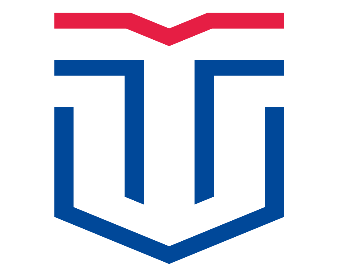 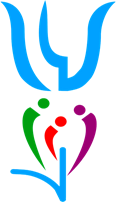 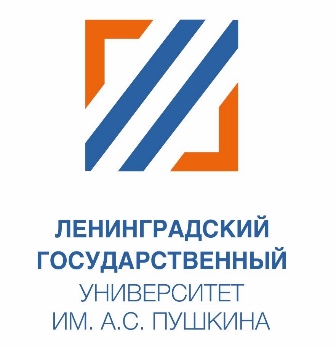 